This section introduces the idea of continuity on an interval and at a point. This leads to the concept of limit, which is investigated in the next section.Continuity of a Function on an Interval: Graphical ViewpointRoughly speaking, a function is said to be continuous on an interval if its graph has no breaks, jumps, or holes in that interval. Continuity is important because, as we shall see, continuous functions have many desirable properties.For example, to locate the zeros of a function, we often look for intervals where the function changes sign. In the case of the function f (x) = 3x3 - x2 + 2x - 1, for instance, we expect11 to find a zero between 0 and 1 because f (0) = -1 and f (1) = 3. (See Figure 1.75.) To be sure that f (x) has a zero there, we need to know that the graph of the function has no breaks or jumps in it. Otherwise the graph could jump across the x-axis, changing sign but not creating a zero. For example, f (x) = 1/x has opposite signs at x = -1 and x = 1, but no zeros for -1 ≤ x ≤ 1 because of the break at x = 0. (See Figure 1.76.) To be certain that a function has a zero in an interval on which it changes sign, we need to know that the function is defined and continuous in that interval. A continuous function has a graph which can be drawn without lifting the pencil from the paper.Example: The function f (x) = 3x3 - x2 + 2x - 1 is continuous on any interval. (See Figure 1.75.)Example: The function f (x) = 1/x is not defined at x = 0. It is continuous on any interval not containing the origin. (See Figure 1.76.)Example: Suppose p(x) is the price of mailing a first-class letter weighing x ounces. It costs 41¢ for one ounce or less, 58¢ between the first and second ounces, and so on. So the graph (in Figure 1.77) is a series of steps. This function is not continuous on any open interval containing a positive integer because the graph jumps at these points. Which Functions are Continuous?Requiring a function to be continuous on an interval is not asking very much, as any function whose graph is an unbroken curve over the interval is continuous. For example, exponential functions, polynomials, and the sine and cosine are continuous on every interval. Rational functions are continuous on any interval in which their denominators are not zero. Functions created by adding, multiplying, or composing continuous functions are also continuous.The Intermediate Value TheoremContinuity tells us about the values taken by a function. In particular, a continuous function cannot skip values. For example, the function in the next example must have a zero because its graph cannot skip over the x-axis.In the previous example, we concluded that f (x) = cos x - 2x2 has a zero between x = 0 and x = 1 because f (x) is positive at x = 0 and negative at x = 1. More generally, an intuitive notion of continuity tells us that, as we follow the graph of a continuous function f from some point (a, f (a)) to another point (b, f (b)), then f takes on all intermediate values between f (a) and f (b). (See Figure 1.79.) This is: The Intermediate Value Theorem depends on the formal definition of continuity given in Section 1.8. See also www.wiley.com/college/hugheshallett. The key idea is to find successively smaller subintervals of [a, b] on which f changes from less than k to more than k. These subintervals converge on the number c.Continuity of a Function at a Point: Numerical ViewpointA function is continuous if nearby values of the independent variable give nearby values of the function. In practical work, continuity is important because it means that small errors in the independent variable lead to small errors in the value of the function.Example: Suppose that f (x) = x2 and that we want to compute f (π). Knowing f is continuous tells us that taking x = 3.14 should give a good approximation to f (π), and that we can get as accurate an approximation to f (π) as we want by using enough decimals of π.Example: If p(x) is the cost of mailing a letter weighing x ounces, then p(0.99) = p(1) = 41¢, whereas p(1.01) = 58¢, because as soon as we get over 1 ounce, the price jumps up to 58¢. So a small difference in the weight of a letter can lead to a significant difference in its mailing cost. Hence p is not continuous at x = 1.In other words, if f (x) is continuous at x = c, the values of f (x) approach f (c) as x approaches c. In Section 1.8, we discuss the concept of a limit, which allows us to define more precisely what it means for the values of f (x) to approach f (c) as x approaches c.Exercises and Problems for Section 1.71.7  Introduction to Continuity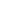 